Unidad Técnico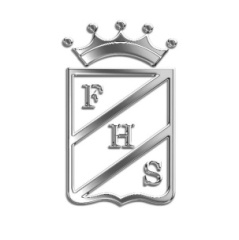   PedagógicaCURSO: 4º Básico A                 PROFESOR ACOMPAÑANTE: ROCÍO MIRANDA CALENDARIO DE EVALUACIONES NOVIEMBREEstimados apoderados: La presente circular tiene por objeto informar a ustedes fecha y contenidos de próximas evaluacionesEstudiantes les recuerdo la importancia del trabajo en clase y el desarrollo de las distintas actividades en cada una de las asignaturas. Padres y apoderados  tengan presente también  la importancia de supervisar tiempo de estudio para reforzar los contenidos a evaluar y la asistencia del estudiante.  Se priorizará trabajo clases a clase, además de registrar las evaluaciones de portafolios, avance de proceso y actitudinal en las asignaturas. Saludos afectuosos.SUBSECTORFECHACONTENIDOSLENGUAJE Y COMUNICACIÓNMartes  25 de noviembrejueves 28 de noviembreEstrategia de comprensión lectora (SIMCE)La artesana de las nubesBianca Sánchez Pacheco y Leonor PérezEditorial: fondo de cultura económicaProducción de textos: escribo un cuentoSinónimos y antónimos, acepciones del diccionario.Homófonos y homógrafosconectores: adversativos, de causa y de consecuenciaObra dramática, origen e historia del teatro.Los prefijos y sufijos.IDIOMA INGLÉSMartes3 de diciembre The weather (sunny, cloudy, rainy, windy, sunny with     clouds, snowy, stormy)Estructura de preguntas y respuestas: What’s the weather like today? It is…Is it sunny? No it isn´t/Yes it isMATEMÁTICAJueves 5 de diciembreDecimales (décimas y centésimas)Suma y resta.HISTORIA, GEOGRAFÍA Y CIENCIAS SOCIALESMiércoles 27 de noviembre Guía:  Mapa climático de América Del SurMapa físico de América Del surMapa político de América del SurCIENCIASViernes 29 de noviembreGeósfera, placas tectónicas, movimientos de las placasARTES VISUALESMartes26 de noviembreCubismoED. TECNOLÓGICAJueves 28 de noviembrePresentación objeto tecnológico que solucione a un problema en casos de sismosEDUCACIÓN FÍSICA Miércoles 4 de diciembre  acrosport , figuras en grupoFORMACIÓN VALÓRICALunes 2 de diciembreTrabajo en clases 